.Bridges: 3 - Restarts: 1[1-8] Shuffle right, cross step, ½ pivot, cross step, shuffle right, cross step, ¾ pivot[9-16] Toe touches with hip bumps, sway/roll hips*Restart on the 4th wall[17-24] Rock recover, ¾ pivot, Charleston[25-32] Wizards, step forward, ball step, ¼ turn[33-40] Full turn, forward rock, side rocks[41-48] Side step, slide, coaster step, side steps*Sequence: 48, 48, bridge, 16 (then restart), 48, bridge, 48, bridge, 24*Bridge: *Repeat last 16 counts of dance (counts 33-48)Note: Before the bridge walls you won't complete the last count of the dance by crossing left over right, so that the weight is not on your left foot before the bridge. Instead, tap left ball next to right and then start count 33*Restart on 4th wall after 16 countsBlowin' Up Trouble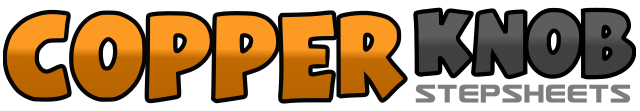 .......Count:48Wall:4Level:Intermediate.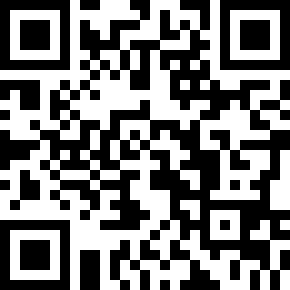 Choreographer:Maria Gaglio (USA) - September 2021Maria Gaglio (USA) - September 2021Maria Gaglio (USA) - September 2021Maria Gaglio (USA) - September 2021Maria Gaglio (USA) - September 2021.Music:BLOW - Ed Sheeran, Chris Stapleton & Bruno MarsBLOW - Ed Sheeran, Chris Stapleton & Bruno MarsBLOW - Ed Sheeran, Chris Stapleton & Bruno MarsBLOW - Ed Sheeran, Chris Stapleton & Bruno MarsBLOW - Ed Sheeran, Chris Stapleton & Bruno Mars........1&2Step right to the right, left together, step right to the right3&4Cross left over right, half turn to the right, cross left over right5&6Step right to the right, left together, step right to the right7&8Cross left over right, ¾ pivot to the right, step left together1-2Touch ball of right forward and hip bump right, step down right3-4Touch ball of left forward and hip bump left, step down left5-8Sway/roll hips right, left, right, left (weight on left)1-2Step right foot forward, recover left3-4¾ pivot towards the right and step down right, step left&Left foot weight on ball and swivel heel to left, slightly kick right foot diagonally with right heel out5Left foot return weight and swivel heel to right, step right in front of left and swivel heel to left&Left foot weight on ball and swivel heel to left, slightly kick right foot diagonally with right heel out6Left foot return weight and swivel heel to right, step right behind left and swivel heel to left&Right foot weight on ball and swivel heel to right, slightly kick left foot diagonally behind with left heel out7Right foot return weight and swivel heel to left, step left behind and swivel heel to right&Right foot weight on ball and swivel heel to right, slightly kick left foot diagonally behind with left heel8Step left down (weight on both feet)1,2&Step right forward, lock left behind, step right forward3,4&Step left forward, lock right behind, step left forward5-6Rock right forward, recover left&7,8Return right and step on ball, step forward left, ¼ turn right1-2½ Turn over right shoulder stepping L to L side, ½ Turn over right shoulder stepping R to R side3&4Rock left forward, recover right, return left to center5-6&Rock right foot to the side, recover left, hop onto right ball as returning it next to left7-8&Rock left foot to side, recover right, hop onto left ball as returning it next to right1&2Step right to right side, step left next to right, push off on left heel (with toe off the floor) and slide foot back as stepping back on right foot3&4Drag left behind, step right next to left, step left forward5&6Step right ball to the right, step down left, cross right over left7&8Step left ball to the left, step down right, cross left over right